Job Success for January:  Reed Restart and First Source Derby Jobs worked in partnership with Severn Trent for the Big Boost for Derby recruitment fair in November at Pride Park Stadium. Over 700 job seekers attended to speak with the 25+ employers showcasing their vacancies. Kim Hession Recruitment Manager at Restart Derby attended the event and was able to find employment for several of her candidates with First Source who were recruiting on the day. “So far, we have had 5 success stories from participants attending the Severn Trent event – 2 of them started in November and 3 of them in January. We still have a few in motion with their application in First source’s recruitment process. The event was a great success for our candidates and big thank you to Derby Jobs for organising this event”!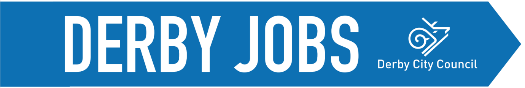 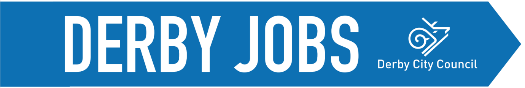 